Бешенство у человека симптомы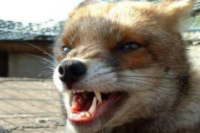 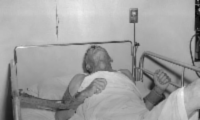 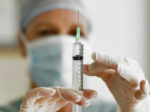 Бешенство ‒ это вирусное заболевание. Возникает оно вследствие укуса больного животного. При этой болезни отмечается сильное поражение у человека нервной системы, которое в большинстве случаев заканчивается смертью.Как появляется бешенство у людейЗаразиться бешенством здоровый человек может от домашних животных, которые уже были инфицированы через укус от диких или бездомных животных, или напрямую от диких больных животных. Поскольку уже примерно за 10 дней до начала проявления симптомов болезни у животного в его слюне находится возбудитель, то категорически запрещается иметь какой-либо контакт с бродячими котами, собаками и тем более другими животными.Самую большую опасность для человека несут укусы в область головы, шеи и рук.Обычно с момента инфицирования человека (ослюнение, укус животного) и до появления первых симптомов бешенства у человека может пройти от 10 дней до двух месяцев. Инкубационный период бешенства у человека может как увеличиться до года, так и уменьшится до 5 дней. Следует отметить, что как только у человека начинают обнаруживаться симптомы этого заболевания, то спасти его уже нет возможности. Поэтому действовать необходимо сразу же после инфицирования.Бешенство у человека развивается в три стадии.Бешенство у человека симптомы1. Продромальная фаза или первые признаки бешенства у человека. В 50-80 случаях из ста у больного человека первые симптомы всегда связаны с укушенным местом. Рубец от укуса начинает снова напухать, приобретает красноватый оттенок. Место укуса начинает сильно зудеть и чесаться, болит. Кроме этого характерны и общие симптомы. Среди них:субфебрильная температура тела (незначительное повышение температуры до 37-38 градусов), свидетельствует о вяло протекающем воспалительном процессе;приступы головной боли; ощущение нехватки воздуха;затруднение при глотании;тошнота;чувство общего недомогания.Кроме этого могут появляться беспричинные приступы страха, нарушения сна в виде кошмаров, бессонницы и прочего, повышается слуховая и зрительная чувствительность. 2. Фаза возбуждения (энцефалитная). Через 2-3 суток начинает развиваться следующая стадия бешенства. Для нее характерны приступы мышечных судорог (спазмов) периодического характера и сопровождающиеся болями. Спазмы всех мышц могут наступить в результате воздействия любого малейшего раздражителя. К таковым относятся:яркий поток света (фотофобия);дуновение ветра или воздуха (аэрофобия);различные шумы (акустофобия).Бывают случаи, когда больной человек под воздействием судорог начинает проявлять агрессию. Он кричит, постоянно мечется, ломает предметы, рвет на себе одежду. При этом человек проявляет прямо таки бешеную силу. Между приступами агрессии зачастую диагностируются зрительные и слуховые галлюцинации, бред.Температура тела поднимается до 40-41⁰. Четко прослеживаются признаки тахикардии. Повышается потливость, слезотечение и выделение слюны. Глотание слюны затрудняется. Появляется характерный признак бешенства, который называют «пена изо рта», когда слюна вспенивается с воздухом во время сглатывания.На смену острого энцефалита приходит стволовая симптоматика. Начинается с исчезновения глотательного рефлекса, корнеального рефлекса. Последний заключается в смыкании век в ответ на прикасание кусочком мягкой бумаги или ватки к роговице над радужкой глаза. Появляется гидрофобия ‒ не просто боязнь воды, а спазматические сокращения мускулатуры глотки в ответ на звук льющейся воды или просто на ее вид.От других видов энцефалита бешенство отличает проявление на самых ранних фазах развития болезни признаков нарушения функций ствола головного мозга.3. Заключительная фаза или параличи. В том случае, если больной бешенством пережил вторую стадию развития болезни и не умер от судорог дыхательных мышц, то он вступает в последнюю фазу. Наступает она через 2-3 суток. Характеризуется данная стадия дальнейшим усилением стволовой симптоматики, появлением паралича конечностей. Стволовая симптоматика на этой стадии включает:нарушение нормального функционирования тазовых органов (спонтанная эякуляция, стойкая длительная эрекция не связанная с половым возбуждением у мужчин);поражение черепно-мозговых нервов (паралич лицевого нерва, диплопия или двоение зрения, неврит зрительного нерва).Возбуждение психомоторики ослабевает, равно как и приступы судорог. Человек уже снова может есть и пить. Дыхание его успокаивается. Завершается фаза через 12-20 часов. У больного наступает смертельный исход вследствие остановки сердца или паралича центра дыхания. Смерть наступает без агонии, внезапно.В целом болезнь длится не более 5-7 суток.Признаки бешенства у человека могут и не проявляться. Такое состояние называют «тихое бешенство». Такая форма болезни характеризуется появлением параличей зачастую по типу восходящего паралича Ландри. Наиболее часто так проявляется бешенство у людей, укушенных летучими мышами в Южной Америке. Опасность летучих мышей заключается в том, что они могут наносить незаметные укусы, за счет своих острых и тонких зубов. Поэтому инфицироваться от животного можно во сне и при этом ничего не заподозрить.